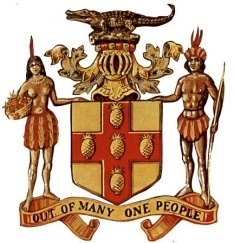 MINISTRY OF NATIONAL SECURITY_INSTRUCTIONS:This Form consists of four sections, please read the Guidelines attached before completion.  Please ensure that ALL Sections are completed in BLOCK LETTERS or TYPED and returned to the Ministry of National Security located at 2 Oxford Road, Kingston 5 by August 31, 2017. Name of Police Station/Non-Geographic Section:Address:Telephone Number: 				 Fax Number:Main Contact (Divisional Commander)  	       Alternate Contact (Station Manager) Categories of persons/groups/organizations willing to partner under this project.What type of work/repair or maintenance would you like to engage in under the #150thStationFixUp project?  (Maximum $250,000.00) Using the table below, please tick/indicate all that apply:Please indicate the number of Police Officers served by this Station/SectionCosting.  Please indicate the cost for the work/repair or maintenance to be undertaken. “Before Photos” may be emailed to dennis.howell@mns.gov.jm. Please ensure that the name of the station/section is identified in the Subject Line of the Email.Please provide details below regarding the proposed Contractor/TradesmanDeclaration by the Justice of the Peace, Divisional Commander and Station Manager Revised August 4, 2017Street Name and NumberPostal Code/P.O. BoxDistrict/Community and ParishNameRank Contact Justice of the Peace  Community Safety and Security Divisional HeadParish Consultative CommitteePolice Civic Committee Community Residents Church Private SectorCitizen Security and Justice Programme (CSJP)Other (Please state)General Repairs Maintenance of A/C Plumbing and Pipe FittingsPainting Electrical WorksLandscapingFencingFlooring/ceiling/wallOther, specifyAmount J$Full Name (Miss/Mr./Mrs)Full Name (Miss/Mr./Mrs)Full Name (Miss/Mr./Mrs)Full Name (Miss/Mr./Mrs)Full Name (Miss/Mr./Mrs)Tax Registration NumberTax Registration NumberTax Registration NumberName of Business/Organization (If Applicable)Name of Business/Organization (If Applicable)Name of Business/Organization (If Applicable)Business Address (If Applicable)Business Address (If Applicable)Business Address (If Applicable)Business Address (If Applicable)Business Address (If Applicable)Telephone NumberTelephone NumberTelephone NumberTelephone NumberEmail AddressEmail AddressEmail AddressEmail Address(Office)(Mobile)(Mobile)(Mobile)Name of Bank Name of Bank Branch Branch Branch Branch Account NumberAccount TypeFOR OFFICE USE ONLY (MINISTRY OF NATIONAL SECURITY)FOR OFFICE USE ONLY (MINISTRY OF NATIONAL SECURITY)FOR OFFICE USE ONLY (MINISTRY OF NATIONAL SECURITY)Date form received:_____________________Date form received:_____________________Date form received:_____________________Document ChecklistYesNoCompleted Application FormCurrent Photos Showing Areas of the Police Station/Non-Geographic Section in Need of Repair/ImprovementEstimates showing costs to be covered for repairs/improvementAPPROVED